OPĆINA PODCRKAVLJEBRODSKO - POSAVSKA ŽUPANIJAOPĆINSKI NAČELNIKOBRAZLOŽENJE GODIŠNJEG IZVJEŠTAJA O IZVRŠENJU PRORAČUNA OPĆINE PODCRKAVLJE ZA 2020. GODINUSrpanj, 2021. godinaSADRŽAJ:Zakonska obveza									3Izvještaj o zaduživanju na domaćem i stranom tržištu novca i kapitala		3Izvještaj o korištenju proračunske zalihe						3Izvještaj o danim jamstvima i izdacima po jamstvima				4Obrazloženje općeg dijela proračuna							4Prihodi i primici									4Rashodi i izdaci									12Obrazloženje posebnog dijela proračuna						14ZAKONSKA OBVEZAZakonom o proračunu (Narodne novine broj 87/08, 136/12 i 15/15) propisana je obveza izrade i podnošenja Godišnjeg izvještaja o izvršenju proračuna predstavničkom tijelu na donošenje 01.lipnja tekuće godine.Sadržaj godišnjeg izvještaja o izvršenju proračuna propisan je Pravilnikom o polugodišnjem i godišnjem izvještaju o izvršenju proračuna (Narodne novine broj 24/13 i 102/17). U članku 4. navedenog Pravilnika utvrđeno je da Godišnji izvještaj o izvršenju proračuna jedinice lokalne i područne samouprave sadrži:Opći dio Proračuna koji čini Račun prihoda i rashoda i Račun financiranja na razini odjeljka ekonomske klasifikacije,Posebni dio Proračuna po organizacijskoj i programskoj klasifikaciji ne razini odjeljka ekonomske klasifikacije,Izvještaj o zaduživanju na domaćem i stranom tržištu novca i kapitala,Izvještaj o korištenju proračunske zalihe,Izvještaj o danim jamstvima i izdacima po jamstvima,Obrazloženje makroekonomskih pokazatelja,Obrazloženje prihoda i primitaka, rashoda i izdataka,Deficit općeg proračuna.Godišnji izvještaj o izvršenju proračuna Općine Podcrkavlje za 2020. godinu objavit će se na internetskim stranicama Općine Podcrkavlje (www.podcrkavlje.hr) i u Službenom vjesniku Brodsko – Posavske županije.IZVJEŠTAJ O ZADUŽIVANJU NA DOMAĆEM I STRANOM TRŽIŠTU NOVCA I KAPITALAČlankom 87. Zakona o proračunu propisano je da se općina  može se zaduživati uzimanjem kredita i izdavanjem vrijednosnih papira. Jedinica lokalne samouprave može se dugoročno zadužiti samo za investiciju koja se financiranja iz njezina Proračuna a koju potvrdu njezino predstavničko tijelo uz prethodnu suglasnost Vlade.U 2020. godini Općina se nije zaduživala kod kreditnih institucija i drugih pravnih subjekata. IZVJEŠTAJ O KORIŠTENJU PRORAČUNSKE ZALIHESukladno članku 56. Zakona o proračunu (Narodne novine broj 87/08, 136/12 i 15/15) i članka 10. Odluke o izvršenju Proračuna Općine Podcrkavlje za 2020. godinu sredstva proračunske zalihe mogu se koristiti za nepredviđene namjene za koje u proračunu nisu osigurana sredstva ili za namjene za koje se tijekom godine pokaže da za njih nisu utvrđena dostatna sredstva jer ih pri planiranju proračuna nije bilo moguće predvidjeti.Sredstva se mogu koristiti za financiranje rashoda nastalih pri otklanjanju posljedica elementarnih nepogoda, epidemija, ekoloških nesreća ili izvanrednih događaja i ostalih nepredvidivih nesreća, te za druge nepredviđene rashode tijekom godine.U 2020. godini nisu korištena sredstva proračunske zalihe. IZVJEŠTAJ O DANIM JAMSTVIMA I IZDACIMA PO JAMSTVIMAIzdavanje jamstva jedinice lokalne samouprave propisano je odredbama članka 91. Zakona o proračunu (Narodne novine broj 87/08, 136/12 i 15/15). U razdoblju od 01. siječnja do 31. prosinca 2020. godine nisu dana nova jamstva i suglasnosti za zaduživanje, niti je u izvještajnom razdoblju bilo izdataka po danim jamstava.OBRAZLOŽENJE OPĆEG DIJELA PRORAČUNAPrve izmjene i dopune plana proračuna Općine Podcrkavlje za 2020. godinu usvojene su na sjednici 8.srpnja 2020. u iznosu od 22.155.235,63 kn.Druge izmjene i dopune plana proračuna Općine Podcrkavlje za 2020. godinu usvojene su na sjednici Općinskog vijeća Općine Podcrkavlje održanoj dana  06. listopada 2020. u iznosu od 22.155235,63 kn.Treće izmjene i dopune plana proračuna Općine Podcrkavlje za 2020. godinu usvojene su na sjednici Općinskog vijeća Općine Podcrkavlje održanoj dana  16. prosinca 2020. u iznosu od 15.831.724,01 kn.Izvršenje Proračuna Općine Podcrkavlje za  2020. godinu realizirano je kako slijedi:Ostvarenje tekućih prihoda poslovanja i prihoda od prodaje nefinancijske imovine iznosi 8.024.889,31 kuna, a realizacija tekućih rashoda i rashoda za nabavu nefinancijske imovine iznose 10.630.849,44 kuna što rezultira manjkom prihoda u iznosu od 2.605.960,13  kuna.Raspoloživa sredstva iz prethodnih godina iznose 2.783.184,00 kuna (višak prihoda na dan 31. prosinca 2019. godine) umanjen za manjak razdoblja (manjak na dan 31. prosinca 2020. godine) u iznosu od 2.605.960,13 kuna čine preneseni višak prihoda i primitaka raspoloživ na dan 31. prosinca 2020. godine u iznosu 177.223,87  kuna. PRIHODI I PRIMICI POSLOVANJAU razdoblju od 01. siječnja do 31. prosinca 2020. godine Općina Podcrkavlje ostvarila je ukupno prihoda poslovanja u iznosu od 7.877.794,25 kn i prihoda od prodaje nefinancijske imovine u iznosu od 147.095,06 kn.  Primitaka od financijske imovine i zaduživanja u izvještajnom razdoblju nije bilo. U grafičkom prikazu broj 1. daje se pregled planiranih i ostvarenih prihoda i primitaka Proračuna Općine Podcrkavlje za 2020. godinu s usporednim prikazom realizacije za isti period 2019. godine.Grafikon broj 1.: Pregled planiranih i ostvarenih prihoda i primitaka Proračuna Općine Podcrkavlje u 2020., u odnosu na izvorni plan 2020. godini s usporednim prikazom realizacije za isti period 2019. godineIz gore prikazane tablice proizlazi da najveći udio u prihodima poslovanja sačinjavaju prihodi od poreza, odnosno 60,00 % ukupnih prihoda poslovanja. Prihodi od poreza (61) obuhvaćaju porez na dohodak od nesamostalnoga rada (porez na plaće zaposlenih osoba sa sjedištem na području Općine Podcrkavlje), porez na dohodak od samostalnih djelatnosti (obrta), porez na dohodak od imovine, udjela u dobiti i sl. Osim gore navedenih poreza u tu skupinu proračunskih prihoda spadaju i porez na promet nekretninama, odnosno porez na stjecanje vlasništva nad nekretninom sukladno Zakonu o porezu na promet nekretninama, porez na potrošnju alkoholnih i bezalkoholnih pića koji plaćaju vlasnici ugostiteljskih objekata, porez na tvrtku koju plaćaju vlasnici trgovačkih društava i obrtnici, a sve sukladno Odluci o općinskim porezima.U nastavku daje se grafički prikaz realizacije prihoda od poreza u razdoblju od 01. siječnja do 31.prosinca 2020. godine u odnosu na isti period prethodne godine.Grafikon broj 2.: Usporedni prikaz realizacije prihoda od poreza u razdoblju od 01. siječnja do 31. prosinca 2020. godine u odnosu na isti period prethodne godinePod pomoći iz inozemstva (darovnice) i od subjekata unutar općeg proračuna (63) spadaju tekuće i kapitalne pomoći općinskih, županijskih i državnih proračuna, te ostalih subjekata unutar općeg proračuna. U 2020. godini te su pomoći ostvarene u iznosu od 1.838.379,72  kn. Iz državnog proračuna uprihodovano je  951.200,00 kn. Navedeni iznos odnosi se na tekuće pomoći iz državnog proračuna – Projekt Zaželi-Zaposli u iznosu od 200.000,00 kn, cesta za groblje Dubovik II faza u iznosu od 151.200,00 kn, te odvojak u Vonogradskoj ulici – Tomica 300.000,00 kn.Tekuće pomoći od strane Hrvatskog zavoda za zapošljavanje uprihodovane su u 2020. godini u iznosu od 84.994,32 kn a odnose se na financiranje programa javnih radova. Iz županijskog proračuna u prihodovano je ukupno 16.800,00 kn. Navedeni iznos odnosi se na sljedeće stavke:  sufinanciranje ogrijeva u iznosu od 16.800,00 knKapitalne pomoći iz državnog proračuna temeljem prijenosa EU sredstava uprihodovano je 579.737,16  kn. Navedeni iznos odnosi se na sljedeće stavke: izgradnja dječjeg vrtića u iznosu od 579.737,16  knTekuće pomoći iz državnog proračuna temeljem prijenosa EU sredstava uprihodovano je 183.326,30 kn, a navedeni iznos odnosi se na priznavanje prihoda vezanih uz Program „Zaželi-Zaposli“.Prihodi od imovine (64) kao sljedeća podskupina prihoda poslovanja ostvareni su u 2020. godini u iznosu od 98.989,52 kn. Najveći udio prihoda od imovine sačinjavaju prihodi po osnovi naknada za eksploataciju mineralnih sirovina. U tu kategoriju prihoda spadaju i naknade za koncesiju, prihodi od zakupa javnih površina, prihodi od zakupa zemljišta u vlasništvu Republike Hrvatske i slično. U nastavku daje se grafički prikaz realizacije prihoda od imovine u razdoblju od 01. siječnja do 31. prosinca 2020. godine u odnosu na isto razdoblje prethodne godine.Grafikon broj 3.: Usporedni prikaz realizacije prihoda od imovine u 2020. godini u odnosu na izvorni plan 2020. te isto razdoblje prethodne godine Najveći udio u podskupini prihoda od upravnih i administrativnih pristojbi, pristojbi po posebnim propisima i naknadama (65) sačinjava prihod po osnovi komunalne naknade koji su u 2020. godini realizirani u iznosu od 496.798,61 kn od ukupno 1.189.716,86 kn prihoda podskupine. Osim komunalne naknade tu ubrajamo i doprinose za šume, vodni doprinos, komunalni doprinos, prihodi od prodaje državnih biljega, te druge slične naknade u manjim iznosima.U grafičkom prikazu broj 4. daje se usporedni prikaz realizacije prihoda od upravnih i administrativnih pristojbi u razdoblju  od 01. siječnja do 31.prosinca 2020. godine u odnosu na isto razdoblje prethodne godine.Grafikon broj 4.: Usporedni prikaz realizacije prihoda od upravnih i administrativnih pristojbi u 2020. godini u odnosu na Izvorni plan 2020. te realizaciju za isto razdoblje prethodne godineSkupinu konta razreda (7) sačinjavaju prihodi od prodaje proizvedene i neproizvedene dugotrajne imovine u vlasništvu Republike Hrvatske. U razdoblju od 01.siječnja do 31.prosinca 2020. ti su prihodi realizirani u iznosu od 147.095,06 kn. Navedeni se iznos odnosi na prodaju stanova nad kojima postoji stanarsko pravo, te na prodaju zemljišta u vlasništvu općine i RH.RASHODI I IZDACI POSLOVANJAUkupno planirani rashodi poslovanja i rashodi za nefinancijsku imovinu u Trećim izmjenama i dopunama plana proračuna Općine Podcrkavlje za 2020. godinu iznose 15.831.724,01 a sastoje se od rashoda poslovanja skupina 3 u iznosu od 4.869.738,63 kuna i rashoda za nefinancijsku imovinu skupina 4 u iznosu od 10.961.985,38  kuna. Sukladno članku 39. Zakona o proračunu Plan Proračuna Općine Podcrkavlje za 2020. godinu donesene su na razini podskupine (treća razina) ekonomske klasifikacije. Izvršenje proračuna prikazano je na razini odjeljka (četvrta razina) unutar programa u posebnom dijelu proračuna, sukladno članku 108. Zakona o proračunu i članku 5. Pravilnika o polugodišnjem i godišnjem izvještaju o izvršenju Proračuna.Rashodi za zaposleneRashodi za zaposlene u 2020. godini realizirani su u iznosu od 1.002.404,95 kuna a odnose se na rashode za zaposlene u Jedinstvenom upravnom odjelu, plaće načelnika odnosno izvršne vlasti, te plaće zaposlenika zaposlenih temeljem programa javnih radova po poticajnoj mjeri Hrvatskog zavoda za zapošljavanje. Rashodi za zaposlene obuhvaćaju bruto plaće, doprinose na plaće i ostale rashode za zaposlene.Materijalni rashodiMaterijalni rashodi u 2020. godini realizirani su u iznosu od 2.335.809,16 kuna, a odnose se na rashode za izvršavanje programskih aktivnosti i redovno poslovanje općinske uprave čiji će detaljniji prikaz utroška uslijediti u dijelu obrazloženja utroška sredstava po programskoj klasifikaciji.U strukturi materijalnih rashoda iznos od 41.389,00 kuna odnosi se na Naknade troškova zaposlenika. U ovoj skupini rashoda prikazani su utrošci sredstava u 2020. godini za službena putovanja, naknade za prijevoz na posao i sa posla, stručna usavršavanja zaposlenika i ostale naknade troškova zaposlenima za nositelje izvršne vlasti i službenike Općine Podcrkavlje.Rashodi za materijal i energiju realizirani su u iznosu od 453.835,61 kuna. Unutar skupine utrošena su sredstva za uredski materijal i ostale materijalne rashode, energiju, sredstva za čišćenje, materijal za tekuće i investicijsko održavanje građevinskih objekata te postrojenja i opreme, sitni inventar i slično. Rashodi za usluge u 2020. godini realizirani su u iznosu od 1.649.975,16 kuna. Rashodi za usluge odnose se na komunalne usluge, intelektualne usluge, usluge tekućeg i investicijskog održavanja objekata i druge rashode vezane za objekte općinske uprave, te na tekuća i investicijska održavanja objekata komunalne infrastrukture kao što je održavanje zelenih površina, nerazvrstanih cesta, javne rasvjete, kanalske mreže, održavanje groblja i slično. Ostali nespomenuti rashodi poslovanja unutar skupine materijalnih rashoda su naknade za rad predstavničkih i izvršnih tijela, povjerenstava i slično, rashodi za reprezentaciju, sudske, administrativne i slične pristojbe, te rashodi protokola i oni su u razdoblju od 01. siječnja do 31. prosinca 2020. godine realizirani u iznosu od 189.396,88  kuna.Financijski rashodiFinancijski rashodi realizirani su u iznosu od 20.799,87 u 2020. godini. Unutar skupine financijskih rashoda ubrajamo izdatke za bankarske usluge i usluge platnog prometa, te izdatke za zatezne kamate.Pomoći dane u inozemstvu i unutar opće državeTekuće pomoći unutar općeg proračuna realizirane su u periodu od 01. siječnja do 31. prosinca 2020. godine u iznosu od 28.164,26 kune. Naknade građanima i kućanstvima na temelju osiguranja i druge naknadeNaknade građanima i kućanstvima na temelju osiguranja i druge naknade realizirane su u periodu od 01. siječnja do 31. prosinca 2020. godine u iznosu od 222.236,46 kuna. Naknade građanima i kućanstvima odnose se najvećim dijelom na naknade unutar Socijalnog programa Općine Podcrkavlje. Oblici pomoći Socijalnog programa Općine Podcrkavlje realizirane u 2020. godini su sljedeći:pomoć obiteljima i kućanstvima,porodiljne naknade i oprema za novorođenčad,stipendije i školarine,ostale naknade iz proračuna u naravi – ogrjev,ostale naknade iz proračuna u novcu.U ovu skupinu izdataka spadaju i izdaci za pomoć u naravi – ogrijeva, troškovi stanovanja, darivanje povodom Sv. Nikole, jednokratne pomoći u naravi, sufinanciranje radnih bilježnica i ostalog školskog pribora. Ostali rashodiOstali rashodi obuhvaćaju tekuće i kapitalne donacije i pomoći. Ostali rashodi realizirani su u periodu od 01. siječnja do 31. prosinca 2020. godine u iznosu od 774.173,29  kuna.RASHODI ZA NABAVU NEFINANCIJSKE IMOVINE Rashodi za nabavu nefinancijske imovine planirani su u iznosu od 10.961.985,38 kuna, a realizirani su u 2020. godini u iznosu od 6.247.261,45 kuna. Rashodi za nabavu nefinancijske imovine obuhvaćaju rashode za nabavu proizvedene i neproizvedene dugotrajne imovine i rashode za dodatna ulaganja na građevinskim objektima.Rashodi za nabavu neproizvedene dugotrajne imovineU 2020. godini navedeni su rashodi realizirani u iznosu od 57.029,00 kn. Izdatak se odnosi na ugovore o kupoprodaji nekretnina zk.č.br. 231 livada u Kiševinama, te zk.č.br. 221/3.Građevinski objektiRashodi za nabavu građevinskih objekata  realizirani su u iznosu od 5.386.543,84 kuna. Navedeni iznos odnosi se na: izgradnja ograde i uređenja parkirališta na mjesnom groblju u Podcrkavlju u iznosu od 29.884,00 knrekonstrukcija sustava javne rasvjete u naselju Tomica (2. Faza) u iznosu od 161.875,00 knizvođenje radova na nerazvrstanoj cesti prema groblju u Duboviku (2. Faza) u iznosu od 452.951,84 kngrađevinski radovi na igralištima za djecu i mlade u iznosu od 22.500,00  knizgradnja mrtvačnice na groblju u Donjem Slatiniku u iznosu od 329.970,58 knizgradnja mrtvačnice na groblju u Gornjem Slatiniku u iznosu od 200,00 knizgradnja ograde na groblju u Duboviku u iznosu od 8.475,00 knizgradnja dječjeg vrtića u Podcrkavlju u iznosu od 3.412.394,07 knnadogradnja javne rasvjete u iznosu od 49.912,50 knasfaltiranje odvojka u Vinogradskoj ulici, naselje Tomica u iznosu od 603.825,85 kn izgradnja nadstrešnice kod stare osnovne područne  škole u Podcrkavlju u iznosu od 79.803,75 kn asfaltiranje ceste u naselju Rastušje – put za Marića brdo u iznosu od 86.251,25 knizgradnja ograde na groblju u naselju Rastušje u iznosu od 58.750,00 knizgradnja nadstrešnice na igralištu u naselju Donji Slatinik u iznosu od 10.875,00 knasfaltiranje nerazvrstane ceste odvojak Diljske ulice, Podcrkavlje u iznosu od 49.450,00 kn izgradnja ograde na groblju u Kindrovu u iznosu od 29.425,00 kn Postrojenja i opremaNavedeni izdaci u izvještajnom razdoblju u iznosu od 438.373,24 kuna odnose se nabavu računala i računalne opreme, te na sastavljanje i montažu uredskog namještaja. Navedeni iznos se odnosi i na nabavku klima uređaja za društveni dom u Grabarju, te opremu za društvene domove. Nabavljene su i kamere koje su postavljene u općini, te sportska oprema za  dječja igrališta.Dodatna ulaganja na građevinskim objektimaPod dodatnim ulaganjima na građevinskim objektima podrazumijevaju se utrošena sredstava za dogradnju sportskog objekta NK Podcrkavlja u Podcrkavlju, investicijsko ulaganje na građevinskom objektu u Brodskim Zdencima, investicijsko ulaganje na građevinskom objektu u Gornjem Slatiniku, dodatno ulaganje na sportskim objektima. Utrošena sredstva po ovim stavkama u razdoblju od 01. siječnja do 31. prosinca 2020. godine iznose od 365.315,37  kuna. OBRAZLOŽENJE POSEBNOG DIJELA PRORAČUNARazdjel je, sukladno Pravilniku o proračunskim klasifikacijama, organizacijska razina utvrđena za potrebe planiranja i izvršavanja proračuna, a sastoji se od jedne ili više glava. Status razdjela državnog proračuna dodjeljuje se ministarstvima i onim proračunskim korisnicima državnog proračuna koji su izravno odgovorni Hrvatskom saboru ili predsjedniku Republike Hrvatske dok se status razdjela proračuna jedinica lokalne i područne (regionalne) samouprave može dodijeliti izvršnom tijelu, predstavničkom tijelu i upravnim tijelima. Sukladno gore citiranom Pravilniku, Proračun Općine Podcrkavlje sukladno Pravilniku o proračunskim klasifikacijama  strukturiran je s dva razdjela: Općinsko vijeće i općinski načelnik iJedinstveni upravni odjelProgramska klasifikacija uspostavlja se definiranjem programa, aktivnosti i projekata. Program je skup neovisnih, usko povezanih aktivnosti i projekata usmjerenih ispunjenju zajedničkog cilja. Program se sastoji od jedne ili više aktivnosti i/ili projekata, a aktivnost i projekt pripadaju samo jednom programu.U nastavku daje se pregled definiranih programa kroz koje se prati realizacija proračuna Općine Podcrkavlje u 2020. godini.Grafički prikaz broj 5. : Prikaz definiranih programa Općine Podcrkavlje u praćenju realizacije Proračuna u 2020. godiniRashodi poslovanja i rashodi za nabavu nefinancijske imovine, te izdaci za otplatu zajmova  iskazani su u posebnom dijelu proračuna u razdjelima prema proračunskim klasifikacijama. U nastavku slijedi slikoviti i opisni prikaz realizacije rashoda i izdataka poslovanja po programskoj klasifikaciji.Rashodi izvršnog tijela u 2020. godine realizirani su u iznosu od 474.016,31 kn. Pod navedenim programom podrazumijeva se obavljanje slijedećih poslova: pravni i savjetodavni poslovi iz djelokruga redovnih poslova izvršnog tijela u dijelu koji propisuju opći akti koje je donio načelnik ili općinsko vijeće, statusno pravo, nadzori zakonitosti za koje je ovlašten načelnik; radno zakonodavstvo; poslovi vezani za provođenje propisa koji reguliraju zaštitu od sukoba interesa dužnosnika; i druge poslove koji su zakonom propisani.Grafički prikaz broj 6. : Prikaz realizacije programa „Mjere i aktivnosti za osiguranje rada iz djelokruga izvršnog tijela“  u 2020. godiniU sklopu aktivnosti „Poslovanja ureda načelnika“ planirani su rashodi za plaće načelnika, seminari, ostale donacije te naknade troškova službenih putovanja. Pod aktivnošću „Promidžba i informiranje općine“ utrošena su sredstva za blagdanske čestitke na internetskim stranicama portala i radiju, objavu javnih poziva te paušal za službeni vjesnik.Grafički prikaz broj 7. : Prikaz realizacije programa „Mjere i aktivnosti za osiguranje rada iz djelokruga predstavničkog tijela“  u 2020. godiniRashodi predstavničkih tijela u 2020. godine realizirani su u iznosu od 45.638,67 kn. Pod navedenim programom realizirani troškovi odnose se na sjednice Općinskog vijeća i naknade predstavničkim tijelima te financiranje političkih stranaka i vijećnika liste grupe birača.Za obavljanje poslova iz samoupravnog djelokruga Općine Podcrkavlje, kao i poslova državne uprave koji su prenijeti na Općinu, ustrojen je Jedinstveni upravni odjel Općine Podcrkavlje. Jedinstveni upravni odjel obavlja poslove iz samoupravnog djelokruga Općine kao jedinice lokalne samouprave, sukladno zakonima i drugim propisima i to:Poslove iz oblasti društvenih djelatnosti (kulture, sporta, brige i odgoja djece predškolske dobi, osnovnog školstva, socijalne skrbi, zdravstva, udruga građana)Poslove iz oblasti komunalnog gospodarstva (izrada programa održavanja objekata i uređaja komunalne infrastrukture i drugih objekata kojih je investitor općina)Poslove iz oblasti prostornog uređenja i zaštite okolišaPoslove pripreme akata u gospodarenju nekretninama u vlasništvu općine (prodaja i zakup nekretnina, najam stanova i zakup poslovnih prostora)Poslove vođenja financijskog i materijalnog poslovanja općinePoslove opće uprave (opće i kadrovske poslove), obavljanje poslova i evidencija iz oblasti rada i radnih odnosa, osiguravanje tehničkih uvjeta za rad Jedinstvenog upravnog odjela, poslovi prijemne kancelarije, arhiviranje i otprema pošte, poslovi nabave robe i usluga Poslove vezane uz protupožarnu i civilnu zaštituPoslove unapređenja rada lokalne samouprave i slično.U nastavku slijedi detaljni grafički i tekstualni prikaz pojedinih programa definiranih unutar razdjela Jedinstveni upravni odjel.Grafički prikaz broj 8. : Prikaz realizacije programa „Mjere i aktivnosti za osiguranje rada iz djelokruga jedinstvenog upravnog odijela“  u 2020. godiniPod aktivnošću „Administrativno, tehničko i stručno osoblje jedinstvenog upravnog odjela“ podrazumijevaju se izdaci za plaće zaposlenika Jedinstvenog upravnog odjela. U 2020. rashodi navedene aktivnosti realizirani su u iznosu od 337.523,85 kn.U okviru ovog programa prikazan je  utrošak sredstava u razdoblju od 01. siječnja do 31. prosinca 2020. godine po aktivnosti „Redoviti troškovi poslovanja javne uprave i administracije“. U navedenoj aktivnosti prikazani su utrošci sredstava za omogućavanje redovitog poslovanja općinske uprave, odnosno izdaci kao što su uredski materijal, troškovi telefona i interneta, poštarina, usluge odvjetnika, usluge banaka, javnobilježničke pristojbe, naknade za službena putovanja i slično u iznosu od 112.542,82  kn.U 2020. rashodi aktivnosti „Odvjetničke, javnobilježničke i ostale usluge vanjskih službi“ realizirani su u  iznosu od 495.328,20 kn.Grafički prikaz broj 9. : Prikaz raspodjele rashoda i izdataka po programu „Upravljanje imovinom općine“ u 2020. godiniProgram obuhvaća aktivnosti i projekte kojima se osiguravaju sredstva za upravljanje materijalnom imovinom u vlasništvu Općine Podcrkavlje. Cilj programa je kvalitetno i odgovorno upravljanje stambenim i poslovnim  prostorima, te opremom u vlasništvu Općine. Pod održavanjem objekata za redovito korištenje podrazumijeva se materijal i sredstva za čišćenje, električna energija, plin, naknada za uređenje i utrošak voda. Održavanje postrojenja i opreme odnosi se na usluge tekućeg i investicijskog održavanja postrojenja i opreme kao što su popravak pile, usluge i servis skenera, usluge servisa radnog stroja i slični izdaci. Najveći udio utrošenih sredstava odnosi se na aktivnost „Održavanje zgrada u vlasništvu općine“ u iznosu od 172.838,53  kn.Grafički prikaz broj 10. : Prikaz raspodjele rashoda i izdataka po programu „Prostorno planska dokumentacija“ u 2020. godiniGrafički prikaz broj 11. : Prikaz raspodjele rashoda i izdataka po programu „Održavanje objekata i uređaja komunalne infrastrukture“ u 2020. godiniOdržavanje objekata i uređaja komunalne infrastrukture temelji se na Zakonu o komunalnom gospodarstvu. Program obuhvaća aktivnosti tekućeg održavanja javne rasvjete, javnih prometnih i zelenih površina, nerazvrstanih cesta i groblja. Opći cilj programa je usmjeren stvaranju pretpostavki za razvoj konkurentnog i održivog gospodarstva. Poseban cilj provođenja planiranih aktivnosti u sklopu projekta je održavanje funkcionalnosti postojeće komunalne infrastrukture kroz redovno održavanje, hitne intervencije ili pojačano održavanje.Najveći udio utrošenih sredstava odnose se na održavanje javne rasvjete na području Općine u iznosu od 371.011,25 kn, te održavanje groblja i mrtvačnice u iznosu od 138.100,00 kn i održavanje nerazvrstanih cesta u iznosu od 217.550,00  kn. Pod spomenutu aktivnost „Redovito održavanje nerazvrstanih cesta“ pripada uređenje nerazvrstanih cesta, te košnja i uređenje poljskih puteva po mjesnim odborima. Iznos od 105.000,00 kn utrošen je za održavanje javnih zelenih površina.Program izgradnje objekata i uređaja komunalne infrastrukture (5.912.865,65 kn) usmjeren je na investicijske zahvate u području nerazvrstanih cesta, javnih površina, groblja i komunalnih vodnih građevina. Osnovni cilj programa je razvoj konkurentnog i održivog razvoja općine. Posebni cilj programa je zadovoljenje potreba građana u smislu osiguranja adekvatne prometne, javne i komunalne infrastrukture koja će stvoriti jednake životne uvjete stanovnika općine Podcrkavlje na svim njegovim područjima. Najveći udio utrošenih sredstava u 2020. godini u programu „Izgradnja objekata i uređaja komunalne infrastrukture“ odnosi se na izgradnju dječjeg vrtića u iznosu od 3.412.394,07 kuna i asfaltiranje odvojka u Vinogradskoj ulici u naselju Tomica u iznosu od 603.825,85 kn.Iznos od 329.970,58 kn odnosi se na utrošena sredstva za izgradnju mrtvačnice na groblju u Donjem Slatiniku.Grafički prikaz broj 12. : Prikaz raspodjele rashoda i izdataka po programu „Prostorno uređenje i unapređenje stanovanja“ u 2020. godiniU 2020. godini pod programom „Prostorno uređenje i unapređenje stanovanja“ utrošena su sredstva za opremanje društvenih domova u iznosu od 66.768,20 kune.Grafički prikaz broj 13. : Prikaz raspodjele rashoda i izdataka po programu „Razvoj poljoprivrede i gospodarstva“ u 2020. godiniGrafički prikaz broj 14. : Prikaz raspodjele rashoda i izdataka po programu „Protupožarna i civilna zaštita“ u 2020. godiniProgramom se osiguravaju financijska sredstva potrebna za funkcioniranje Vatrogasne zajednice i Dobrovoljnog vatrogasnog društva. U 2020. godini utrošena su sredstva u iznosu od 137.164,75  kuna.Utrošeni iznos od 37.164,75 kn odnosi se na izradu procjene rizika od velikih nesreća, poslove civilne zaštite i financiranje HGSS stanice Slavonski Brod.Cilj programa je unapređenje kvalitete života, te stvaranja uvjeta za kvalitetno i efikasno funkcioniranje protupožarne zaštite u skladu sa zakonskim propisima, procjeni ugroženosti od požara i tehnoloških eksplozija te planu zaštite od požara i tehnoloških eksplozija na području Općine Podcrkavlje.  Grafički prikaz broj 15. : Prikaz raspodjele rashoda i izdataka po programu „Razvoj sporta i rekreacije“ u 2020. godiniProgramom javnih potreba u sportu osiguravaju se financijska sredstva za financiranje sportskih udruga Općine Podcrkavlje. Osnovni cilj programa je stvaranje poticajnog okruženja za razvoj civilnog društva na području Općine Podcrkavlje, odnosno poboljšanje razine kvalitete sporta, posebno onog dijela koji će pridonijeti promidžbi Općine Podcrkavlje, te uključivanje što većeg broja djece i mladeži u sport.Pod djelovanje sportskih udruga – klubova podrazumijeva se tekuće donacije Nogometnim klubovima Zdenac, Podcrkavlje i Tomica, školi nogometa Tomica te Lovačkoj udruzi Dilj na koje je utrošen iznos od 192.679,21 kn. U 2020. godini za održavanje sportskih objekata utrošeno je ukupno 13.781,25 kn. Na dodatna ulaganja na sportskim objektima u 2020. godini utrošeno je 26.750,00 kn. U nastavku daje se detaljniji prikaz utroška sredstava po aktivnostima i klubovima koji pridonose razvoju sporta i sportskih aktivnosti na području Općine Podcrkavlje.Tablica broj 2.: Detaljniji pregled realizacije aktivnosti po programu Javnih potreba u sportu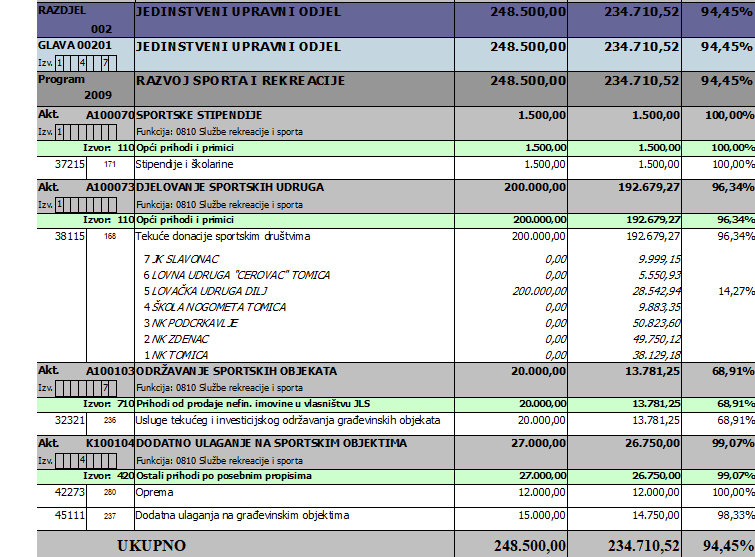 Grafički prikaz broj 16. : Prikaz raspodjele rashoda i izdataka po programu „Javne potrebe u kulturi“ u 2020. godiniProgramom se utvrđuju aktivnosti, poslovi, djelatnosti, akcije i manifestacije u kulturi od značenja za Općinu Podcrkavlje kao i njegovu promociju na svim razinama suradnje. Posebice se podržava i potiče kulturno-umjetničko stvaralaštvo, programi ustanova kulture, te akcije i manifestacije koje doprinose promicanju kulture. Osnovni cilj programa je unapređenje kvalitete života građana te osiguranje financijskih sredstava za djelovanje udruga u kulturi i pomoć vjerskim zajednicama.  U nastavku daje se detaljniji tabelarni prikaz realizacije aktivnosti po programu Javnih potreba u kulturiTablica broj 3.: Detaljniji pregled realizacije aktivnosti po programu Javnih potreba u kulturi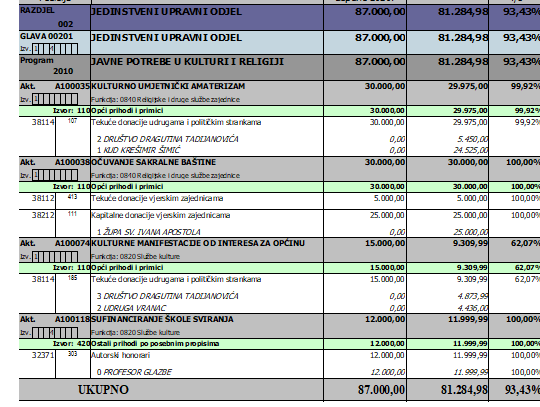 Grafički prikaz broj 17. : Prikaz raspodjele rashoda i izdataka po programu „Socijalna skrb i novčana pomoć“ u 2020. godiniProgram socijalne skrbi provodi se radi osiguranja socijalne pomoći za socijalno najugroženije i najranjivije skupine građana Općine Podcrkavlje. Radi se o građanima koji ostvaruju pravo na pomoć prema kriterijima utvrđenima u Socijalnom programu Općine Podcrkavlje. Program podrazumijeva pružanje pomoći za podmirenje troškova stanovanja, stipendije za studente, pomoć za opremu novorođenčadi i slično.Ovim programom predviđena su i sredstva za sufinanciranje dječje igraonice za djecu predškolske dobi. Cilj programa je unapređenje kvalitete života, odnosno osnovnih životnih potreba stanovništva koje se je radi raznih životnih prilika (ili neprilika) našlo u potrebi.      Najveći udio utrošenih sredstava unutar programa „Socijalna skrb i novčana pomoć“ odnosi se na Sufinanciranje radnih bilježnica i ostalog školskog pribora u iznosu od 62.037,54 kuna i Stipendiranje studenata u iznosu od 57.000,00 kuna. Grafički prikaz broj 18. : Prikaz raspodjele rashoda i izdataka po programu „Predškolski odgoj i skrb o djeci“ u 2020. godiniProgram je usmjeren na stvaranje uvjeta za obavljanje predškolske djelatnosti radi zadovoljenja potreba građana Općine Podcrkavlje za predškolskim odgojem djece. Navedeni iznos od 27.577,13 kn odnosi se na utrošena sredstva za program predškole, administrativne i materijalne troškove te sufinanciranje djela božićnice za djelatnicu u vrtiću Dječji vrtić Ivančica u Oriovcu.Grafički prikaz broj 19. : Prikaz raspodjele rashoda i izdataka po programu „Javne potrebe u obrazovanju“ u 2020. godiniU ovom programu utrošena su sredstva i za financiranje školskog pribora prvašićima u iznosu od 1.408,00 kuna. Grafički prikaz broj 20. : Prikaz raspodjele rashoda i izdataka po programu „Zaštita okoliša“ u 2020. godiniGrafički prikaz broj 21. : Prikaz raspodjele rashoda i izdataka po programu „Aktivna politika zapošljavanja“ u 2020. godiniJavni rad je društveno koristan rad koji se odvija u ograničenom vremenskom periodu nudi sufinanciranje i financiranje zapošljavanja nezaposlenih osoba iz ciljanih skupina. Program javnog rada mora se temeljiti na društveno korisnom radu kojeg inicira lokalna zajednica, udruge civilnog društva i drugi subjekti. Javni rad mora biti neprofitan i nekonkurentan postojećem gospodarstvu u tom području. Prednost imaju projekti iz područja socijalne skrbi, edukacije, zaštite i očuvanja okoliša, te održavanja i komunalnih radova. Poticanje zapošljavanja – javni radovi Projekt obuhvaća radove na uređivanju dječjih parkova i igrališta, razvrstavanju i sortiranju otpada, krčenje raslinja, održavanje i uređenje kanalske mreže, održavanje javnih površina, te slični poslovi. Najveći udio realiziranih sredstava pod programom „Aktivna politika zapošljavanja“ odnosi se na Projekt „Zaželi – zaposli“  u iznosu od 241.888,82 kuna.,STANJE OBVEZA I POTRAŽIVANJAStanje obveza Prema obrascu Konsolidiranog financijskog izvješća za 2020. godinu, stanje obveza na dan 01.1.2020. iznosilo je 288.050,00 kn. U izvještajnom razdoblju obveze su povećane za 10.975.478,00 kn, a podmireno je 10.537.307,00 kn obveza čime obveze na kraju izvještajnog razdoblja (31.12.2020.) iznose 726.221,00 kn. Od navedenog iznosa dospjelo je 239.963,00 kn, a nedospjelo 486.257,00 kn. Tablica broj 4: Stanje obvezaKod Općine Podcrkavlje dospjele i nedospjele obveze odnose se uglavnom na obveze prema dobavljačima.Stanje potraživanjaStanje potraživanja na dan 31.12.2020. godine iznose 680.648 kn. Navedena se potraživanja odnose na dospjela potraživanja. U strukturi po vrstama dospjelih potraživanja na potraživanja za depozite, jamčevne pologe i potraživanja od zaposlenih te za više plaćene poreze odnosi se 32.073,00 kn, na potraživanja za prihode poslovanja odnosi se 648.575,00 kn. Prethodno navedeni iznosi dospjelih potraživanja jesu iznosi nakon provedenog ispravka vrijednosti potraživanja koji je izvršen 31.12.2020. sukladno Odluci načelnika.NazivStanje 01.01.2019.Stanje 31.12.2019.Dospjelo 31.12.2019.Nedospjelo 31.12.2019.Općina Podcrkavlje288.050,00726.221,00     239.963,00     486.257,00UKUPNO    288.050,00726.221,00239.963,00486.257,00